Szent Iván Kupa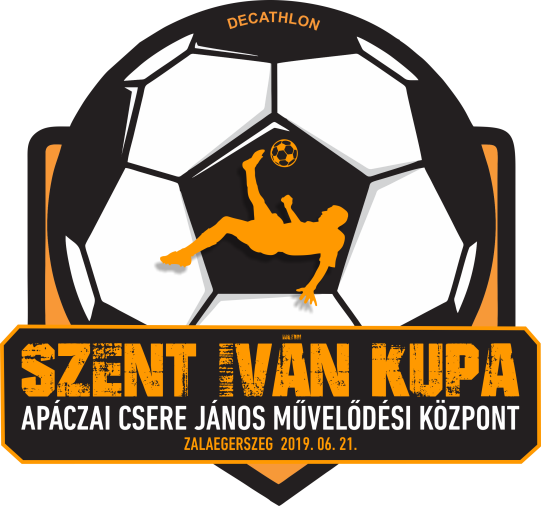 Decathlon Labdarúgó Bajnokság 2019. június 21. péntek
                   N e v e z é s i  l a p
A 2000 Ft/csapat nevezési díjat kifizettem.
Dátum: 2019. ______________			Kapitány aláírásaAlulírott csapatkapitány, társaim és magam nevében igazolom, hogy a labdarúgó versenyen saját felelősségünkre veszünk részt, a nevezési lapon közölt adatok a valóságnak megfelelnek. Bármilyen károsodás ér Bennünket, a verseny rendezői felé semmilyen kárigénnyel, követeléssel nem élünk. Elfogadjuk, hogy a versenyről készült film- és képanyagon szerepelhetünk, ezért ellenszolgáltatást nem kérünkTudomásul vesszük, hogy kizárásra kerül az a versenyző, aki nem tartja be a pályafelügyelő döntéseit, illetve nem a fair-play szellemében focilabdázik.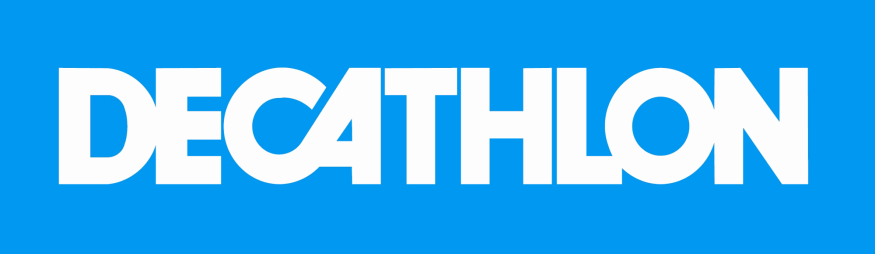 CSAPAT NEVECSAPAT NEVEKategória  (kérjük, jelölj be egyet)Kategória  (kérjük, jelölj be egyet)Kategória  (kérjük, jelölj be egyet)Kategória  (kérjük, jelölj be egyet)Gyerek (16 éves korig) Gyerek (16 éves korig) Gyerek (16 éves korig) Felnőtt (16 éves kortól)Felnőtt (16 éves kortól)Felnőtt (16 éves kortól)A csapat tagjaiA csapat tagjaiA csapat tagjaiA csapat tagjaiKapitányKapitányKapitányKapitányNév:Név:Név:Név:Születési év:Születési év:Születési év:Születési év:Cím:Cím:Cím:Cím:Telefonszám:Telefonszám:Telefonszám:Telefonszám:E-mail:E-mail:E-mail:E-mail:Játékos 2Név:Játékos 2Név:Játékos 2Név:Játékos 6Név:Születési év:Születési év:Születési év:Születési év:Játékos 3Név:Játékos 3Név:Játékos 3Név:Játékos 7Név:Születési év:Születési év:Születési év:Születési év:Játékos 4Név:Játékos 4Név:Játékos 4Név:Játékos 8Név:Születési év:Születési év:Születési év:Születési év:Játékos 5Név:Játékos 5Név:Játékos 5Név:Játékos 9Név:Születési év:Születési év:Születési év:Születési év: